Meeting of Watchfield Parish CouncilWatchfield Village Hall Tuesday 14th December 2021 at 7.30pmAgendaITEM114To receive apologies for absenceTo receive apologies for absence115116To receive Declarations of disclosable pecuniary interest in respect of items on the agenda for this meetingCovid Updatea) To Agree. In response to the Covid-19 outbreak in the UK and in the event that it is not possible to convene a meeting of the council in a reasonable time, the Clerk, in consultation with the Chair, Vice-Chair shall have delegated authority to make decisions on behalf of the council where such decision cannot reasonably be deferred and must be made in order to comply with a commercial or statutory deadline. The delegation does not extend to matters expressly reserved to the Council in legislation or in its Standing Orders or Financial Regulations. Any decisions made under this delegation must be recorded in writing and must be published in accordance with the relevant regulations. This delegated authority ceases upon the first meeting of the council after the council meeting at which the delegation was put in place.b) Advice and RegulationsTo receive Declarations of disclosable pecuniary interest in respect of items on the agenda for this meetingCovid Updatea) To Agree. In response to the Covid-19 outbreak in the UK and in the event that it is not possible to convene a meeting of the council in a reasonable time, the Clerk, in consultation with the Chair, Vice-Chair shall have delegated authority to make decisions on behalf of the council where such decision cannot reasonably be deferred and must be made in order to comply with a commercial or statutory deadline. The delegation does not extend to matters expressly reserved to the Council in legislation or in its Standing Orders or Financial Regulations. Any decisions made under this delegation must be recorded in writing and must be published in accordance with the relevant regulations. This delegated authority ceases upon the first meeting of the council after the council meeting at which the delegation was put in place.b) Advice and Regulations117118119120121122123124125126127128129130131To take questions and comments from members of the publicTo take questions and comments from members of the CouncilTo approve the minutes of the ordinary meeting held on 16.11.21To address burial mattersTo address planning mattersUpdate on current developmentsMUGA updateTo Agree/Discuss to 20mph limit for the whole of WatchfieldTo Agree/Discuss objection to registration of Land ownership of strip of land along Majors Road by residentTo Agree/Discuss purchase of MUGA equipment - orange mini tennis balls and 4 rackets.To Agree/Discuss allowing four goats on the paddock – request from current tenantTo Agree/Discuss Hedge-cutting quote £850To Agree/Discuss Budget Forecast for next financial yearTo Agree WPC Precept 2022/23Finance to AgreeFinance to NoteTo take questions and comments from members of the publicTo take questions and comments from members of the CouncilTo approve the minutes of the ordinary meeting held on 16.11.21To address burial mattersTo address planning mattersUpdate on current developmentsMUGA updateTo Agree/Discuss to 20mph limit for the whole of WatchfieldTo Agree/Discuss objection to registration of Land ownership of strip of land along Majors Road by residentTo Agree/Discuss purchase of MUGA equipment - orange mini tennis balls and 4 rackets.To Agree/Discuss allowing four goats on the paddock – request from current tenantTo Agree/Discuss Hedge-cutting quote £850To Agree/Discuss Budget Forecast for next financial yearTo Agree WPC Precept 2022/23Finance to AgreeFinance to Note132133134135Agenda Diarya) Employer PAYEb) Registration of Members’ Interestsc) Section 137 Paymentsd) Update Planning Registere) Renew Clerk’s Office 365 Small Business Licencef) Documents due to Internal auditorFile back-up Storage To note correspondencea) Temporary Traffic Regulation Notice – Temporary Road Closure and “No Waiting” restriction at Woolstone / Compton Beaucamp / Uffington, B4507 - 17 February 2022 up to and including 23 February 2022. This will operate between 09:30 and 15:30.b) Temporary Traffic Regulation Notice –Temporary Road Closure and “No Waiting” restriction at Kingston Lisle / Sparshot / Childrey, B4507, 07 February 2022 up to and including 11 February 2022. This will operate between 09:30 and 15:30.c) Oxfordshire County Council's budget consultation 2022/23d) Sustainable Shrivenham Community Meeting, 13.12.21Any other business.	Meeting Called by Claire Arnold, Clerk to Watchfield Parish Council 09/12/21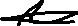 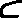 clerk@watchfield.orgPlease be aware of the following points regarding meetings.a.	Time for public comments (Item 117) is 3 minutes per individual unless arrangements have been made with the council. After item 117 the public will not speak out unless you have a question or comment to make, please raise your hand. b.	Threatening or foul language will not be tolerated, and you will be removed from the meeting by the clerk.c. 	A Covid- Risk Assessment is available for the Village Hall. Please contact the clerk for a copy.d.	Please follow the one direction system to enter and leave the village hall.  Please use the hand sanitizer provided.Agenda Diarya) Employer PAYEb) Registration of Members’ Interestsc) Section 137 Paymentsd) Update Planning Registere) Renew Clerk’s Office 365 Small Business Licencef) Documents due to Internal auditorFile back-up Storage To note correspondencea) Temporary Traffic Regulation Notice – Temporary Road Closure and “No Waiting” restriction at Woolstone / Compton Beaucamp / Uffington, B4507 - 17 February 2022 up to and including 23 February 2022. This will operate between 09:30 and 15:30.b) Temporary Traffic Regulation Notice –Temporary Road Closure and “No Waiting” restriction at Kingston Lisle / Sparshot / Childrey, B4507, 07 February 2022 up to and including 11 February 2022. This will operate between 09:30 and 15:30.c) Oxfordshire County Council's budget consultation 2022/23d) Sustainable Shrivenham Community Meeting, 13.12.21Any other business.	Meeting Called by Claire Arnold, Clerk to Watchfield Parish Council 09/12/21clerk@watchfield.orgPlease be aware of the following points regarding meetings.a.	Time for public comments (Item 117) is 3 minutes per individual unless arrangements have been made with the council. After item 117 the public will not speak out unless you have a question or comment to make, please raise your hand. b.	Threatening or foul language will not be tolerated, and you will be removed from the meeting by the clerk.c. 	A Covid- Risk Assessment is available for the Village Hall. Please contact the clerk for a copy.d.	Please follow the one direction system to enter and leave the village hall.  Please use the hand sanitizer provided.